Generalizing and Representing Increasing and Decreasing PatternsGeneralizing and Representing Increasing and Decreasing PatternsGeneralizing and Representing Increasing and Decreasing PatternsGeneralizing and Representing Increasing and Decreasing PatternsRecognizes that a pattern increases or decreases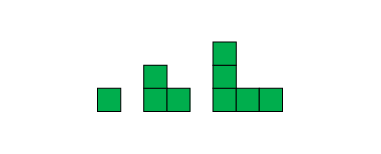 “The terms are getting bigger.”Identifies how a pattern changes (describes rule)“It grows by 2 tiles each time.”Represents patterns symbolically and writes rules using addition or subtraction1, 3, 5, …   
“Start at 1 and add 2 each time.”17, 14, 11, …   
“Start at 17 and take away 3 
each time.”Extends patterns using repeated addition and subtraction1, 3, 5, 7, 9, 11, …   
“I added 2 over and over.”17, 14, 11, 8, 5, 2   
“I subtracted 3 over and over.”Observations/DocumentationObservations/DocumentationObservations/DocumentationObservations/DocumentationFinds missing terms or errors in patterns3, 8, 13, 18, 22, 28, ….  
“Start at 3 and add 5 each time. 
18 + 5 = 23, so 22 should be 23.”Creates patterns and explains pattern rules“85, 75, 65, 55, ….
I started with my house number and took away 10 each time.”Uses patterns to solve problems“If I save 2 quarters a day, when will 
I have 10 quarters?2, 4, 6, 8, 10
I will have 10 quarters after 5 days.”Identifies and extends patterns involving multiplication 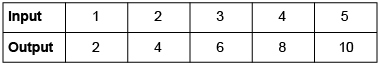 “Each input number is 
multiplied by 2.”Observations/DocumentationObservations/DocumentationObservations/DocumentationObservations/Documentation